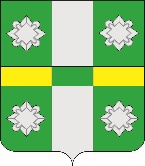 Российская ФедерацияАдминистрацияТайтурского городского поселенияУсольского муниципального района Иркутской областиРАСПОРЯЖЕНИЕОт 05.10.2022 г.     						№260-рр.п. ТайтуркаОб обеспечении безопасности на водных объектах в осенне-зимний период 2022 - 2023 гВ целях обеспечения безопасности населения в зимний период на водных объектах, на основании» пункта 32, раздела 2.8 Постановления Правительства Иркутской области №1151-пп от 24.12.2020г. «О внесении изменений в Правила охраны жизни людей на водных объектах в Иркутской области» в период становления ледового покрова на водных объектах»,  руководствуясь ст.ст. 6 п.26, 23, 46 Устава Тайтурского  городского поселения Усольского муниципального района Иркутской области:         1.Запретить выход и передвижение людей по льду водных объектов на период становления и вскрытия ледового покрова.          2.Утвердить план мероприятий по обеспечению безопасности населения на льду в зимний период в Тайтурском городском поселении Усольского муниципального района Иркутской области . ( Приложение № 1).3. Рекомендовать руководителям предприятий всех форм собственности Тайтурского городского поселения Усольского муниципального района Иркутской области: 3.1. Провести внеочередной инструктаж с водителями автотранспортных средств.4. Директорам образовательных учреждений:  4.1. Организовать проведение уроков ОБЖ, классных часов, родительских собраний по обеспечению безопасности и правилах поведения на водных объектах в осенне-зимний период.4.2. Запретить проведение массовых и спортивных мероприятий на водных объектах.5. Специалистам администрации:5.1. Установить аншлаги, запрещающие передвижение людей и транспорта в местах возможного выезда на лед.5.2. Довести настоящее распоряжение до сведения руководителей предприятий и организаций  независимо  от форм собственности.5.3. Обеспечить информирование населения Тайтурского городского поселения Усольского муниципального района Иркутской области о безопасном  поведения на льду.6. Опубликовать настоящее распоряжение в газете «Новости» и  разместить на официальном сайте администрации Тайтурского городского поселения Усольского муниципального района Иркутской области (www.taiturka.irkmo.ru) в информационно-телекоммуникационной сети Интернет.Приложение №1Утвержденораспоряжением главы Тайтурского городского поселения Усольского муниципального района Иркутской области                                                         № 260  от 05.10.2022г     ПЛАНмероприятий по обеспечению безопасности на водных объектах в осенне-зимний период 2022 -2023 гг. в Тайтурском городском поселении Усольского муниципального района Иркутской областиПодготовил: специалист администрации по ГОЧС _______М.В. Васильева «___»_________2022 г.Согласовано: главный специалист администрации по юридическим вопросам и нотариальным действиям __________ О.В. Мунтян«___»_________2022 г.Глава Тайтурского городского поселения Усольского муниципального района Иркутской области                                                                                                   С.В. Буяков№МероприятиеСрок исполненияОтветственный1.Проведение заседания КЧС и ПБ по рассмотрению вопроса «О проведении профилактических мероприятий, связанных с несанкционированным выходом на тонкий лед» .06.10.2022гСпециалисты администрацииВасильева М.В..Батурина Ю.А.2.Разработка и изготовление информационных листов о правилах поведения на водоемах в зимний период.Октябрь-мартСпециалисты администрацииВасильева М.В.3.Распространение информационных листовок о правилах поведения на реках в зимний период среди населения, соц.учреждений (школы, дет.сады, амбулатория), организации.Октябрь-мартСпециалисты администрацииВасильева М.ВМешкова И.Н.Налетова М.А.4.Установка запрещающих знаков в местах несанкционированных ледовых переправНоябрь-мартСпециалисты администрацииВасильева М.ВМешкова И.Н.Налетова М.А.5.Подготовка Распоряжения главы «Об обеспечении безопасности на водных объектах в осенне-зимний период на территории ТМО в 2022-2023г»октябрьСпециалисты администрацииВасильева М.В6.Проведение занятий  в образовательных учреждениях по правилам поведения на водоемах.В течение ноябряПреподаватели,Усольский участок ГИМСГлава Тайтурского городского поселения Усольского муниципального района Иркутской области            С.В. Буяков